(=FranÇais===CE1==O1A=)Recopie et complète avec « b » ou « d »(=FranÇais===CE1==O1B=)Recopie et complète avec « d » ou « t »(=FranÇais===CE1==O1C=)Recopie et complète avec « p » ou « b »(=FranÇais===CE1==O1I=)Recopie et complète avec « p » ou « b » ou « d » ou « t ».(=FranÇais===CE1==O1D=)Prends un tableau vierge A et complète-le.(=FranÇais===CE1==O1E=)Prends un tableau vierge A et complète-le.(=FranÇais===CE1==O1F=)Prends un tableau vierge A et complète-le.(=FranÇais===CE1==O1G=)Prends un tableau vierge A et complète-le(=FranÇais===CE1==O2A=)Prends un tableau vierge B et complète-le.(=FranÇais===CE1==O2B=)Prends un tableau vierge B et complète-le.(=FranÇais===CE1==O2C=)Prends un tableau vierge B et complète-le.(=FranÇais===CE1==O2D=)Recopie et complète avec « f » ou « v »(=FranÇais===CE1==O2E=)Recopie et complète avec « j » ou « ch » (=FranÇais===CE1==O2F=)Recopie et complète avec « ch » ou « j » ou « v » ou « f ».(=FranÇais===CE1==O2G=)Recopie et complète avec « ch » ou « j » ou « f » ou « v ».(=FranÇais===CE1==O3A=)Prends un tableau vierge C et complète-le.(=FranÇais===CE1==O3B=)Prends un tableau vierge C et complète-le.(=FranÇais===CE1==O3C=)Recopie et complète avec « m » ou « n ».(=FranÇais===CE1==O3D=)Recopie et complète avec « m » ou « n ».(=FranÇais===CE1==O3E=)Recopie et complète avec « m » ou « n ».(=FranÇais===CE1==O3F=)Recopie et complète avec « m » ou « n ».(=FranÇais===CE1==O3G=)Recopie et complète avec « m » ou « n ».(=Evaluation===CE1==O1=)Entoure le son que tu entends.Complète avec « p » ou « b » ou « d » ou « t ».(=Evaluation===CE1==O2=)Entoure le son que tu entends.Complète avec « ch » ou « j » ou « f » ou « v ».(=Evaluation===CE1==O3=)Complète avec « m » ou « n ».\ 1) une pou….elle ; un ra….is ; un ….louson ; un cra….e ; une ….outeille\\ 2) un ab….ricot ; une ar….oise ; un bi….eron ; une ….aleine ; une sala….e\\\3) un ra….iateur ; un croco….ile ; une li….ellule ; un ….romadaire \ 1) un car….able ; un ….omino ; une cor….e ; une ….rompette \\ 2) un ….rèfle ; une ….élévision ; une ….ent ; un ….apis ; un ….é\\\3) une sar….ine ; une tar….ine ; une ….ictée ; de la mou….arde\ 1) un pa….illon ; un ….allon ; une lou….e ; un to….oggan ; un ….ocal\\ 2) une ….rouette ; une am….oule ; un ro….inet ; une ….otte\\\3) une ….oubelle ; un ….irate ; une ….unaise ; un ….idon ; un para….luie \ 1) une ….oupie ; une ….able ; un pan….a ; un calen….rier ; un sa….ot\\ 2) un lava….o ; un ….omino ; un hippo….otame ; un ….iano\\\3) une ….anane ; un ….rain ; un cha….eau ; une tor….ue : une é….ée 1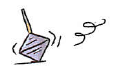 2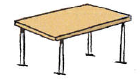 3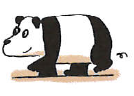 4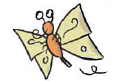 5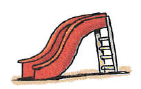 6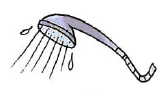 7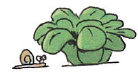 8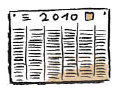 9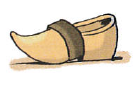 10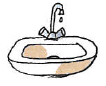 11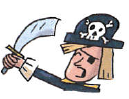 12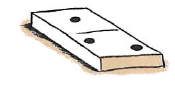 13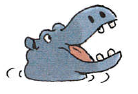 14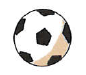 15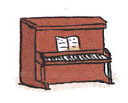 12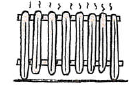 3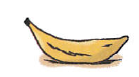 4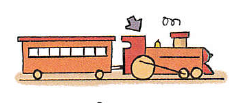 5678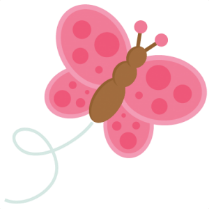 9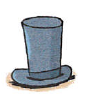 10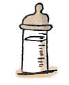 11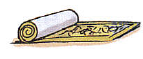 12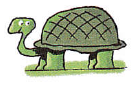 1314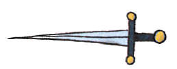 15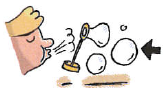 1234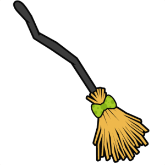 5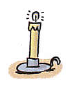 6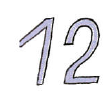 7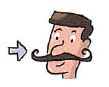 8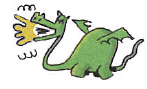 91011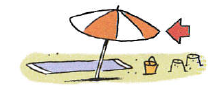 12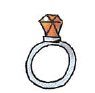 131415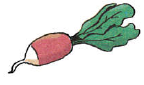 1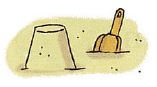 23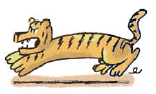 4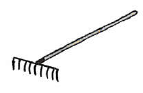 567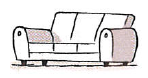 891011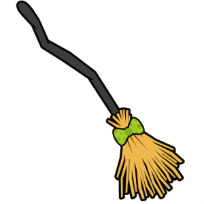 1213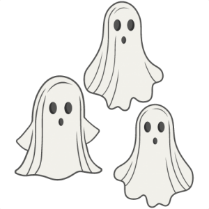 14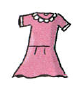 151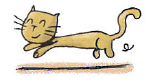 2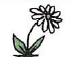 3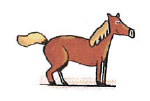 4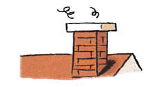 5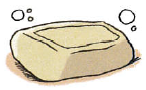 6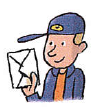 7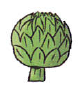 8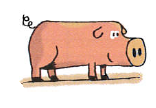 9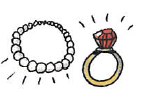 10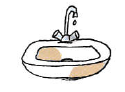 11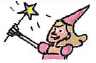 12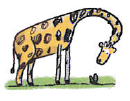 13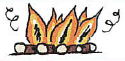 14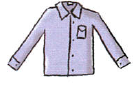 15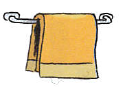 1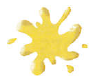 2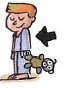 3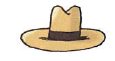 4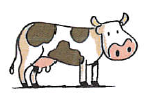 5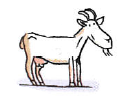 6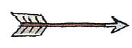 7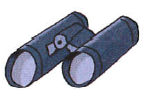 8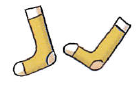 9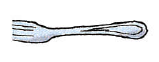 10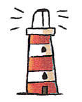 11121314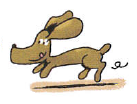 15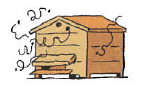 1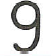 23456789101112131415\ 1) un ….élo ; une ….ourmi ; un …iolon ; une ….euille ; un ….illage\\ 2) un ….antôme ; un li…re ; un sportif…. ; une ….ache ; une ….amille\\\3) une ….enêtre ; une agra….euse ; une ....orêt ; une cara….ane \ 1) un ….ampignon ; une bran…..e ; le ….ournal ; un ….apeau ; \\ 2) une ….enille ; une ha….e ; une ….upe ; un py….ama ; une ni….e\\\3) un ….ouet ; une ….aussette ; une ….ambe ; un …at ; un co….on\ 1) un ….ocolat ; des ….umelles ; une clo….e ; un ….eu ; une four….ette\\ 2) une affi…..e ; une ….eminée ; ….aune ; une ….onquille ; une mou….e\\\3) un ….ariot : un …aguar : des ….umeaux ; une …oue ; un py….ama\ 1) ….aune ; un py….ama ; un ….apeau ; une va….e ; une chè….re\\ 2) une ….lèche ; une ….umelle ; une ….aussette ; une ….ourchette ;\\\3) une …..emise ; un gira….e ; un ….at ; un ….ien ; une ru….e ; un ….eu1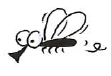 2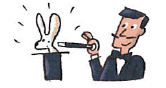 3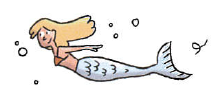 4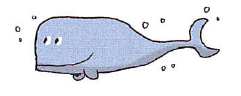 5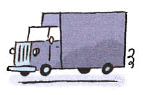 6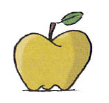 7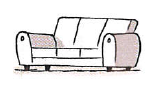 8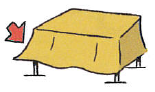 9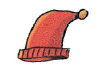 10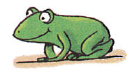 11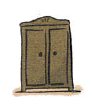 12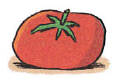 13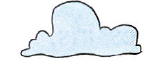 14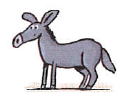 15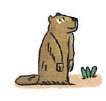 12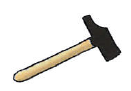 34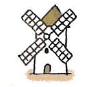 5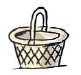 67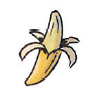 89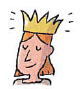 10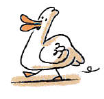 11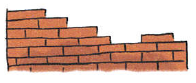 12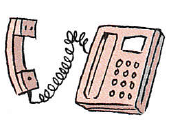 1314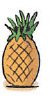 15\ 1) une ….ouche ; un ….agicien ; une sirè….e ; une balei….e\\ 2) un ca….ion ; une po….me ; un ca….apé ; un ….appe ; un bo….net\\\3) une gre….ouille ; une ar…..oire : une to….ate ; un ….uage ; un â….e\ 1) une mar….ote ; un ….oustique ; un ….arteau ; un ….oulin ; un pa….ier\\ 2) une ba….ane ; un rei….e ; un ca….ard ; un ….ur ; un télépho….e\\\3) un ana….as ; une ….anette ; une machi….e ; une ma….ie ; mê….e\ 1) un ….ensonge ; une ma….ière ; un ….anteau ; une plu….e ; la ….uit\\ 2) la fa….illle ; ….anger ; une che….ise ; de la ….outarde ; ….aturel \\\3) a….our ; ….ouveau ; le ….ariage ; du fri….age ; éco…..omie \ 1) ….euf ; cuisi…..er ; de la crè….e ; un ani….al ; centi….es\\ 2) un ….outon ; de la ….ourriture ; le che….in ; une ….ain \\\3) une é….ission ; un hu….ain ; gê….ant ; mario….ette ; une ….ouvelle\ 1) une ....aman ; un ….arin ; un ….énuphar ; un ca….apé ; un ordi….ateur\\ 2) une ….arguerite ; un ro….an ; une ….oto ; de la fari….e ; du fro….age\\\3) une ….oustache ; un sac à ….ain ; un nou….ours ; un ….anteau ;Ecris le numéro des images. AEcris le numéro des images. AEcris le numéro des images. AEcris le numéro des images. ALe son BLe son DLe son PLe son TEcris le numéro des images. BEcris le numéro des images. BEcris le numéro des images. BEcris le numéro des images. BLe son CHLe son JLe son VLe son FEcris le numéro des images. CEcris le numéro des images. CLe son NLe son M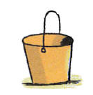 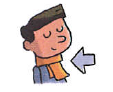 P   B   D  TP   B   D  TP   B   D  TP   B   D  TP   B   D  TP   B   D  TP   B   D  TP   B   D  TP   B   D  TP   B   D  TP   B   D  TP   B   D  TP   B   D  TP   B   D  TP   B   D  T1) une ….ulle ; une ….ougie ; le numéro ….ouze ; une mous….ache2) un ….ragon ; un ….arasol ; une ….ague ; un ra….is ; un ….âté3) un …igre ; un ra….eau ; un ….allon ; un cana….é ; un fan….ôme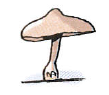 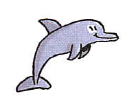 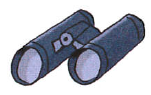 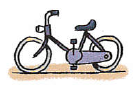 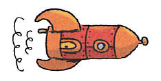 CH J V FCH J V FCH J V FCH J V FCH J V F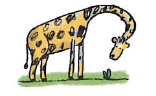 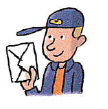 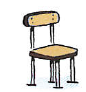 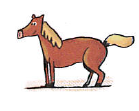 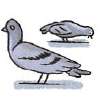 CH J V FCH J V FCH J V FCH J V FCH J V F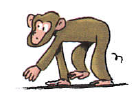 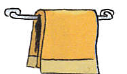 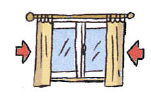 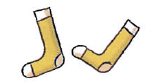 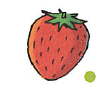 CH J V FCH J V FCH J V FCH J V FCH J V F1) une ….ée ; une ser….iette ; un bi….ou ; un che….al ; le ….acteur2) un arci….aut ; du sa….on ; neu…. ;  un la….abo ; un co….on 3) une ….leur ; une ….eminée ; un che….al ; une ….emise ; un ….at1) une che….ise ; une che…..inée ; de la crè….e ; une tarti….e ; une ….ote2) de la ….usique ; un pia….o ; des a….is ; un …uméro ; de l’i….agination3) des me….ottes ; une mar….otte ; c’est origi….al ; le fi….al ; le termi…al